STUDENT APPLICATION FORMACADEMIC YEAR: 2019 /2020STUDY PROGRAMME:STUDY YEAR:HOME UNIVERSITYSTUDENT’S PERSONAL DATALANGUAGE COMPETENCESMOBILITY PERIODPlease attach Transcript of records and Learning Agreement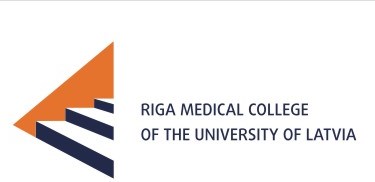 RIGA MEDICAL COLLEGEOF THE UNIVERSITY OF LATVIA1 Hipokrata Str., Riga, LV-1079, LatviaPhone +371 67840744 Fax +371 67547797 E-mail: koledza@rmkoledza.lvPlease attach photo hereName and full address: Department coordinator (name, telephone, e-mail):Institutional coordinator (name, telephone, e-mail):First name(s): Family name(s): Date of birth:Gender: Nationality:Address:Tel.:E-mail: Mother tongue:                     Language of instruction at home university (if different): Mother tongue:                     Language of instruction at home university (if different): Mother tongue:                     Language of instruction at home university (if different): Mother tongue:                     Language of instruction at home university (if different): Mother tongue:                     Language of instruction at home university (if different): Mother tongue:                     Language of instruction at home university (if different): Mother tongue:                     Language of instruction at home university (if different): Other languagesA1A2B1B2C1C21.2.3.From:To:……./………/.......date/month/year..…../……/.......date/month/yearSENDING INSTITUTIONSENDING INSTITUTIONWe hereby acknowledge the nomination of the mobility applicant.We hereby acknowledge the nomination of the mobility applicant.Student’s signature..............................................................................Date: ....................................................................Coordinator’s signature.......................................................................................Date : ............................................................................RECEIVING INSTITUTIONRECEIVING INSTITUTIONWe hereby acknowledge receipt of the application, the proposed learning agreement and the candidate’s Transcript of records.We hereby acknowledge receipt of the application, the proposed learning agreement and the candidate’s Transcript of records.Departmental coordinator’s signature..............................................................................Date: ....................................................................Institutional coordinator’s signature.......................................................................................Date : ............................................................................